Správné řešení minulého úkolu:1.     Vyčíslete následující chemické rovnice:a)     2Na + Cl2 → 2NaClb)     N2 + 3H2 → 2NH3c)     4Al + 3O2 → 2Al2O3d)     Fe2O3 + 3C → 2Fe + 3COe)     2C2H6 + 7O2 → 4CO2 + 6H2O 2.     Zapište následující chemické reakce rovnicí (nezapomeňte je vyčíslit):a)     Vodík reaguje s chlorem za vzniku chlorovodíku.   H2 + Cl2 → 2HClb)     Síra se slučuje s kyslíkem a vzniká oxid siřičitý.   S + O2 → SO2c)     Železo reaguje s plynným chlorem za vzniku chloridu železitého. 2Fe + 3Cl2 → 2FeCl3d)     Železo se reaguje s kyslíkem za vzniku oxidu železitého.  4Fe + 3O2 → 2Fe2O33.     Zapište následující chemickou reakci chemickou rovnicí. Označte u každé látky skupenství pomocí symbolu.Plynný chlor je přeháněn přes horký hliník, vzniká chlorid hlinitý.3Cl2 (g) + 2Al (s) → 2AlCl3 (s)4.     Hořčík hoří za vzniku bílého oxidu hořečnatého. Napište tento děj chemickou rovnicí. Určete:a)     Kolik molů oxidu hořečnatého vznikne, reaguje-li 5 molů hořčíku.b)     Kolik molů kyslíku je třeba na reakci 8 molů hořčíku.2Mg (s) + O2 (g) → 2MgO (s) 5 mol + 2,5 mol → 5 mol → 5 molů oxidu hořečnatého8 mol + 4 mol → 8 mol  → 4 moly dvouatomových molekul kyslíkuChemické reakce -  procvičováníNásledující příklady jsou na zopakování si základních pojmů. Svá řešení mi prosím pošlete do 22. 4. 2020Určete typ reakce podle celkové změny:Začátek formuláře1. CaCO3 CaO + CO2   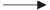 2. KOH + H2SO4 KHSO4 + H2O   3. ZnS + 2 HCl ZnCl2 + H2S   4. 2 Pb(NO3)2 2 PbO + 4 NO2 + O2   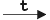 5. Fe + CuSO4 FeSO4 + Cu    6. Cu + S CuS   1. Vyberte správnou definici chemické reakce:a) z jednodušších látek vznikají látky složitějšíb) reagují produkty reakce za vzniku nových reaktantůc) vazby mezi atomy v molekulách produktů zanikají a vytvářejí se nové vazbyd) vazby mezi atomy v molekulách výchozích látek zanikají a vznikají nové vazby produktů reakcee) atomy reaktantů zanikají a vznikají nové molekuly produktů reakce2. Při reakcích heterogenních:a) se složitější látky štěpí na jednoduššíb) vzniká řada meziproduktůc) jsou reaktanty v různém skupenstvíd) se iontová vazba štěpí na iontye) se spojí dvě samostatné částice v jeden celek3. Reakce tříděné podle vazebných změn jsou:a) skladné a rozkladnéb) homogenní a heterogenníc) štěpení vazeb, vznik nových vazebd) reakce substituční a podvojné záměnye) reakce molekulové a radikálové4. Jako reakční mechanismus označujeme:a) popis reakceb) popis reagujících částicc) popis energetických změn při reakcid) soustavu jednoduchých reakcí, které vedou od výchozích látek k produktůme) žádné tvrzení není pravdivé5. Jak se nazývá symetrické štěpení kovalentní vazby atomů se stejnou nebo blízkou elektronegativitou?6. Jaké částice vznikají při heterolytickém štěpení vazby?7. Odpovězte ano-ne:a) při zániku chemických vazeb se energie spotřebováváb) při heterogenních reakcích dochází k nesymetrickému štěpení molekuly8. Při oxidaci:a) nedochází nikdy k redukci některého z reaktantůb) atomy elektrony přijímajíc) oxidační číslo se snižujed) atomy elektrony odevzdávajíe) atomy přijímají protony9. Acidobazické reakce:a) jsou typické přenosem vodíkového protonub) jsou charakteristické reakce kyselin a zásadc) se nazývají protolytickéd) se nazývají neutralizačníe) všechna tvrzení jsou pravdivá10. Látka, která v průběhu protolytické reakce odevzdává proton se nazývá: